LabOrality			Ripensare l’oralità oggi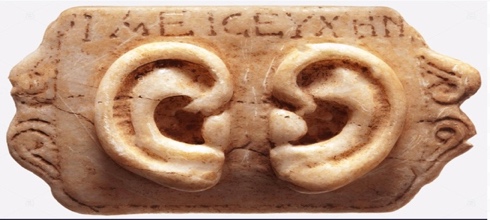 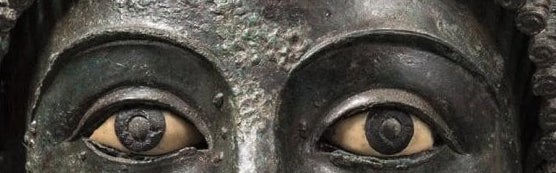 Apprendere e raccontare: l’arte dei cantori oraliAndrea Ercolani - Livio Sbardella8 maggio 2020:h. 16.00-18.00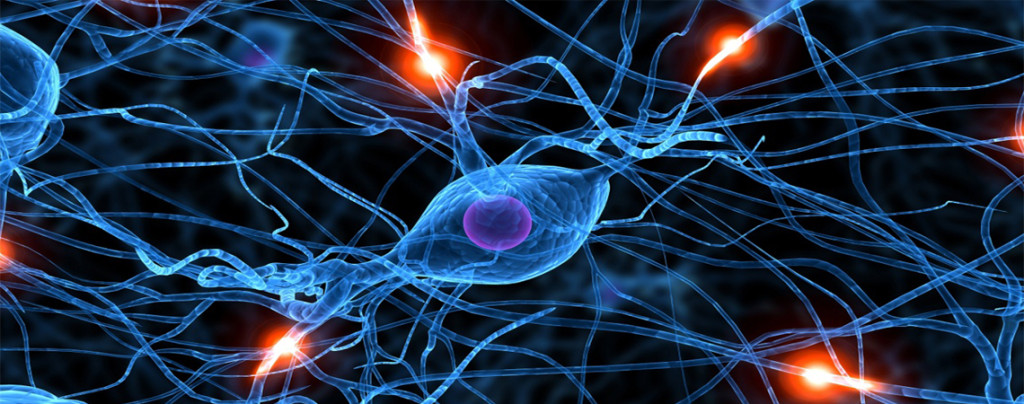 LabOrality 2020, videoseminari: Storytelling/Come diventare aedi/La costruzione dell’autorità/L’empatia: tra Havelock e le neuroscienze/La ricezione antica dell’oralitàA cura di M. Bettini, A. Ercolani, M. Giordano, L. Lulli, R. Palmisciano, L. Sbardella8 maggio, 22 maggio, 8 giugno 2020: h. 16.00-18.00Per partecipare: inviare una mail all’indirizzo manuela.giordano@unisi.it per ricevere l’invito per il collegamento e i materiali didattici